ZPRAVODAJOKRESNÍ PŘEBOR – SKUPINA - B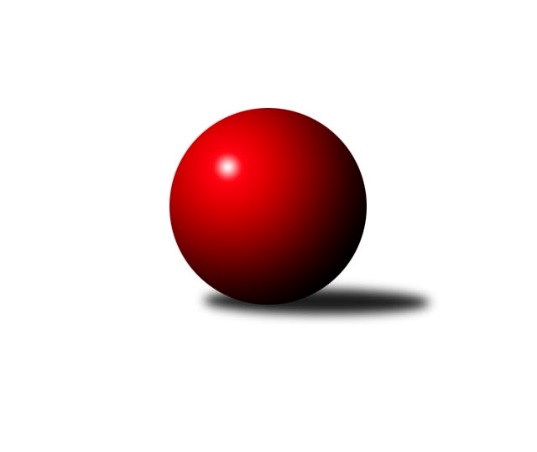 Č.15Ročník 2018/2019	18.1.2019Nejlepšího výkonu v tomto kole: 1725 dosáhlo družstvo: TJ Sokol Duchcov BVýsledky 15. kolaSouhrnný přehled výsledků:Sokol Roudnice nad Labem	- TJ Teplice Letná C	5:1	1591:1542	4.5:3.5	15.1.KO Česká Kamenice B	- TJ Teplice Letná D	6:0	1574:1268	8.0:0.0	17.1.TJ Kovostroj Děčín C	- SKK Bohušovice C	5:1	1493:1312	6.0:2.0	17.1.TJ Union Děčín	- TJ Lokomotiva Ústí n. L. C	4:2	1441:1432	5.0:3.0	18.1.Sokol Ústí nad Labem B	- KK Hvězda Trnovany C	6:0	1552:1357	7.5:0.5	18.1.TJ Sokol Duchcov B	- Sokol Ústí nad Labem C	5:1	1725:1662	5.0:3.0	18.1.Tabulka družstev:	1.	TJ Sokol Duchcov B	13	11	0	2	62.0 : 16.0 	68.5 : 35.5 	 1618	22	2.	KO Česká Kamenice B	14	9	0	5	56.0 : 28.0 	75.0 : 37.0 	 1527	18	3.	Sokol Roudnice nad Labem	14	9	0	5	51.0 : 33.0 	70.0 : 42.0 	 1561	18	4.	KK Hvězda Trnovany C	14	9	0	5	48.0 : 36.0 	57.0 : 55.0 	 1512	18	5.	TJ Union Děčín	14	8	1	5	48.0 : 36.0 	61.5 : 50.5 	 1493	17	6.	ASK Lovosice B	13	8	0	5	47.0 : 31.0 	59.0 : 45.0 	 1542	16	7.	TJ Teplice Letná C	14	8	0	6	44.0 : 40.0 	60.5 : 51.5 	 1570	16	8.	Sokol Ústí nad Labem B	14	8	0	6	43.0 : 41.0 	53.5 : 58.5 	 1494	16	9.	Sokol Ústí nad Labem C	14	7	0	7	43.0 : 41.0 	56.5 : 55.5 	 1561	14	10.	TJ Lokomotiva Ústí n. L. C	14	5	1	8	35.0 : 49.0 	50.0 : 62.0 	 1503	11	11.	TJ Kovostroj Děčín C	14	4	0	10	28.0 : 56.0 	39.0 : 73.0 	 1459	8	12.	SKK Bohušovice C	14	2	0	12	23.0 : 61.0 	42.0 : 70.0 	 1387	4	13.	TJ Teplice Letná D	14	1	0	13	12.0 : 72.0 	27.5 : 84.5 	 1367	2Podrobné výsledky kola:	 Sokol Roudnice nad Labem	1591	5:1	1542	TJ Teplice Letná C	Michal Bruthans	 	 215 	 193 		408 	 1.5:0.5 	 385 	 	192 	 193		Eva Staňková	Alois Haluska	 	 186 	 195 		381 	 2:0 	 352 	 	174 	 178		Michal Horňák	Petr Došek	 	 201 	 211 		412 	 1:1 	 403 	 	202 	 201		Jan Brhlík st.	Jiří Woš	 	 195 	 195 		390 	 0:2 	 402 	 	200 	 202		Martin Soukuprozhodčí: Jiří WošNejlepší výkon utkání: 412 - Petr Došek	 KO Česká Kamenice B	1574	6:0	1268	TJ Teplice Letná D	Eva Říhová	 	 188 	 186 		374 	 2:0 	 347 	 	186 	 161		Martin Pokorný	Olga Urbanová	 	 220 	 206 		426 	 2:0 	 340 	 	166 	 174		Jana Němečková	Libor Hekerle	 	 196 	 210 		406 	 2:0 	 319 	 	147 	 172		Markéta Matějáková	Jan Chvátal	 	 196 	 172 		368 	 2:0 	 262 	 	115 	 147		Martin Kubištík st.rozhodčí: Věra ŠimečkováNejlepší výkon utkání: 426 - Olga Urbanová	 TJ Kovostroj Děčín C	1493	5:1	1312	SKK Bohušovice C	Jiří Houdek	 	 199 	 170 		369 	 2:0 	 276 	 	161 	 115		Magdalena Šabatová	Čestmír Dvořák	 	 234 	 203 		437 	 1:1 	 414 	 	210 	 204		Vladimír Chrpa	Miroslav Šimic	 	 202 	 182 		384 	 2:0 	 314 	 	153 	 161		Petr Prouza st.	Jaroslav Zíval	 	 156 	 147 		303 	 1:1 	 308 	 	150 	 158		Sylva Vahalovározhodčí: Marie ČihákováNejlepší výkon utkání: 437 - Čestmír Dvořák	 TJ Union Děčín	1441	4:2	1432	TJ Lokomotiva Ústí n. L. C	Petr Kumstát	 	 174 	 193 		367 	 2:0 	 339 	 	164 	 175		Zdeněk Rauner	Milan Pecha st.	 	 184 	 208 		392 	 1:1 	 379 	 	192 	 187		Marcela Bořutová	Václav Pavelka	 	 155 	 181 		336 	 1:1 	 350 	 	186 	 164		Zdenek Ramajzl	Martin Dítě	 	 174 	 172 		346 	 1:1 	 364 	 	196 	 168		Alexandr Morócrozhodčí: Václav DlouhýNejlepší výkon utkání: 392 - Milan Pecha st.	 Sokol Ústí nad Labem B	1552	6:0	1357	KK Hvězda Trnovany C	Pavel Mihalík	 	 203 	 199 		402 	 2:0 	 298 	 	168 	 130		Pavlína Kubitová *1	Josef Růžička	 	 206 	 192 		398 	 2:0 	 376 	 	194 	 182		Lenka Bůžková	Vladimír Mihalík	 	 197 	 188 		385 	 1.5:0.5 	 378 	 	197 	 181		Jitka Šálková	Jiří Kyral	 	 173 	 194 		367 	 2:0 	 305 	 	135 	 170		Barbora Salajková Němečkovározhodčí: Eugen Šroffstřídání: *1 od 51. hodu Michal BůžekNejlepší výkon utkání: 402 - Pavel Mihalík	 TJ Sokol Duchcov B	1725	5:1	1662	Sokol Ústí nad Labem C	Miroslava Žáková	 	 212 	 223 		435 	 1:1 	 427 	 	222 	 205		Pavel Nováček	Roman Exner	 	 198 	 234 		432 	 2:0 	 404 	 	193 	 211		Karel Zatočil	Josef Otta ml.	 	 197 	 242 		439 	 0:2 	 453 	 	208 	 245		Viktor Kováč	Josef Otta st.	 	 211 	 208 		419 	 2:0 	 378 	 	197 	 181		Jaroslav Kunešrozhodčí: Hilzensauer MiroslavNejlepší výkon utkání: 453 - Viktor KováčPořadí jednotlivců:	jméno hráče	družstvo	celkem	plné	dorážka	chyby	poměr kuž.	Maximum	1.	Věra Šimečková 	KO Česká Kamenice B	423.57	294.2	129.4	5.1	5/7	(484)	2.	Jiří Müller 	TJ Sokol Duchcov B	420.36	294.7	125.6	6.7	7/7	(462)	3.	Martin Soukup 	TJ Teplice Letná C	414.94	288.5	126.5	4.9	7/9	(442)	4.	Michal Bruthans 	Sokol Roudnice nad Labem	413.58	286.6	127.0	6.1	6/6	(457)	5.	Jana Zvěřinová 	TJ Teplice Letná C	409.50	281.4	128.1	6.2	6/9	(439)	6.	Josef Otta  ml.	TJ Sokol Duchcov B	407.02	282.8	124.2	8.0	7/7	(460)	7.	Petr Zalabák  st.	ASK Lovosice B	406.38	280.5	125.9	7.9	6/6	(441)	8.	Pavel Nováček 	Sokol Ústí nad Labem C	405.84	288.2	117.7	8.5	7/7	(444)	9.	Miroslava Žáková 	TJ Sokol Duchcov B	405.45	285.2	120.3	7.2	7/7	(481)	10.	Jan Brhlík  st.	TJ Teplice Letná C	401.80	283.5	118.3	8.8	6/9	(461)	11.	Petr Došek 	Sokol Roudnice nad Labem	401.00	281.8	119.3	7.0	4/6	(436)	12.	Jaroslav Kuneš 	Sokol Ústí nad Labem C	399.87	285.5	114.4	11.6	5/7	(431)	13.	Viktor Kováč 	Sokol Ústí nad Labem C	397.83	281.8	116.0	8.1	7/7	(453)	14.	Petr Kalina 	ASK Lovosice B	392.57	273.6	118.9	7.1	4/6	(411)	15.	Jiří Woš 	Sokol Roudnice nad Labem	392.04	274.6	117.4	10.7	6/6	(442)	16.	Petr Kumstát 	TJ Union Děčín	391.25	279.7	111.6	7.8	4/6	(416)	17.	Milan Wundrawitz 	Sokol Ústí nad Labem B	391.14	274.2	117.0	10.2	7/7	(442)	18.	Jitka Šálková 	KK Hvězda Trnovany C	389.96	280.5	109.5	11.0	8/8	(460)	19.	Milan Pecha  st.	TJ Union Děčín	388.83	269.9	119.0	10.5	5/6	(409)	20.	Václav Dlouhý 	TJ Union Děčín	388.10	276.9	111.2	8.0	5/6	(424)	21.	Josef Kecher 	Sokol Roudnice nad Labem	386.86	278.8	108.1	9.9	5/6	(421)	22.	Zdenek Ramajzl 	TJ Lokomotiva Ústí n. L. C	386.10	283.2	102.9	13.4	7/7	(435)	23.	Milan Nový 	KK Hvězda Trnovany C	385.50	276.6	108.9	10.3	6/8	(430)	24.	Zdeněk Rauner 	TJ Lokomotiva Ústí n. L. C	383.70	271.6	112.1	11.6	6/7	(439)	25.	Eva Staňková 	TJ Teplice Letná C	382.79	275.6	107.2	13.7	7/9	(440)	26.	Čestmír Dvořák 	TJ Kovostroj Děčín C	381.93	272.0	110.0	10.7	7/7	(437)	27.	Jiří Kyral 	Sokol Ústí nad Labem B	375.83	269.4	106.5	10.0	5/7	(401)	28.	Pavel Klíž 	ASK Lovosice B	375.83	269.4	106.5	11.4	6/6	(417)	29.	Vladimír Mihalík 	Sokol Ústí nad Labem B	374.92	272.4	102.5	13.7	6/7	(405)	30.	Josef Otta  st.	TJ Sokol Duchcov B	373.73	258.9	114.8	10.6	6/7	(443)	31.	Simona Puschová 	Sokol Ústí nad Labem C	371.73	271.4	100.3	14.3	5/7	(383)	32.	Miroslav Jiroušek 	TJ Kovostroj Děčín C	370.50	263.6	106.9	8.8	6/7	(404)	33.	Alexandr Moróc 	TJ Lokomotiva Ústí n. L. C	368.08	261.7	106.4	12.1	6/7	(434)	34.	Mirka Bednářová 	TJ Kovostroj Děčín C	366.17	266.9	99.3	12.4	7/7	(396)	35.	Václav Pavelka 	TJ Union Děčín	366.07	270.8	95.3	15.1	5/6	(379)	36.	Petr Gryc 	SKK Bohušovice C	359.22	259.0	100.2	12.0	6/7	(388)	37.	Josef Růžička 	Sokol Ústí nad Labem B	356.68	260.7	96.0	15.2	5/7	(398)	38.	Alois Haluska 	Sokol Roudnice nad Labem	356.66	251.5	105.2	11.1	5/6	(421)	39.	Květuše Strachoňová 	TJ Lokomotiva Ústí n. L. C	352.83	262.6	90.3	16.5	6/7	(415)	40.	Jana Němečková 	TJ Teplice Letná D	349.83	261.2	88.7	16.7	6/9	(393)	41.	Jan Baco 	TJ Union Děčín	345.55	256.4	89.2	16.9	5/6	(370)	42.	Martin Pokorný 	TJ Teplice Letná D	341.19	246.0	95.1	14.5	7/9	(369)	43.	Jan Chvátal 	KO Česká Kamenice B	338.80	249.7	89.1	16.8	5/7	(368)	44.	Petr Saksun 	TJ Teplice Letná D	327.50	241.0	86.5	17.8	6/9	(361)	45.	Magdalena Šabatová 	SKK Bohušovice C	282.36	213.9	68.5	24.7	7/7	(320)		Markéta Hofmanová 	TJ Sokol Duchcov B	474.50	307.5	167.0	4.0	2/7	(475)		Zdeněk Šimáček 	ASK Lovosice B	450.39	305.6	144.8	7.4	3/6	(507)		Roman Slavík 	TJ Kovostroj Děčín C	433.00	286.0	147.0	4.0	1/7	(433)		Roman Exner 	TJ Sokol Duchcov B	432.00	291.0	141.0	5.0	1/7	(432)		Vladimír Chrpa 	SKK Bohušovice C	418.50	285.5	133.0	7.0	2/7	(423)		Lubomír Holý 	KO Česká Kamenice B	398.80	286.3	112.5	12.6	4/7	(409)		Jaroslav Filip 	TJ Teplice Letná C	398.10	283.9	114.3	8.3	5/9	(423)		Marcela Bořutová 	TJ Lokomotiva Ústí n. L. C	394.67	284.0	110.7	8.8	3/7	(434)		Pavlína Kubitová 	KK Hvězda Trnovany C	394.08	279.8	114.3	9.3	4/8	(440)		Ondřej Koblih 	KK Hvězda Trnovany C	393.50	279.3	114.3	11.1	4/8	(422)		Olga Urbanová 	KO Česká Kamenice B	393.32	280.1	113.2	10.0	4/7	(426)		Martin Dítě 	TJ Union Děčín	385.47	269.7	115.8	7.7	3/6	(414)		Jan Klíma 	SKK Bohušovice C	385.40	270.0	115.4	8.2	2/7	(411)		Jiří Malec 	KO Česká Kamenice B	383.75	276.0	107.8	10.8	2/7	(400)		Karel Beran 	KO Česká Kamenice B	383.00	282.8	100.3	13.3	4/7	(397)		Lenka Bůžková 	KK Hvězda Trnovany C	381.27	271.3	109.9	8.0	5/8	(423)		Petr Prouza  ml.	SKK Bohušovice C	380.88	273.5	107.4	11.9	2/7	(434)		Eva Říhová 	KO Česká Kamenice B	379.94	260.6	119.4	9.3	3/7	(439)		Miroslav Šimic 	TJ Kovostroj Děčín C	379.00	273.7	105.3	9.1	4/7	(397)		Jiří Říha 	TJ Teplice Letná D	378.50	277.4	101.1	10.8	2/9	(400)		Libor Hekerle 	KO Česká Kamenice B	375.50	271.3	104.2	12.5	3/7	(414)		Ivan Čeloud 	SKK Bohušovice C	375.25	268.0	107.3	13.3	4/7	(398)		Josef Devera  ml.	SKK Bohušovice C	375.17	277.3	97.8	14.0	2/7	(417)		Pavel Novák 	SKK Bohušovice C	373.67	275.0	98.7	11.9	3/7	(421)		Karel Zatočil 	Sokol Ústí nad Labem C	372.80	271.1	101.7	11.7	3/7	(404)		Jiří Martínek 	SKK Bohušovice C	371.00	272.0	99.0	13.5	2/7	(378)		Pavel Mihalík 	Sokol Ústí nad Labem B	369.38	276.1	93.3	11.0	4/7	(415)		Josef Krupka  st.	Sokol Ústí nad Labem B	369.00	271.0	98.0	13.0	1/7	(369)		Eduard Skála 	TJ Teplice Letná D	367.67	273.0	94.7	12.7	3/9	(374)		Jitka Sottnerová 	TJ Lokomotiva Ústí n. L. C	366.38	258.1	108.3	11.3	4/7	(440)		Miroslava Zemánková 	KK Hvězda Trnovany C	365.00	270.7	94.3	15.3	3/8	(406)		Zdeněk Štětka 	TJ Union Děčín	365.00	276.0	89.0	11.0	1/6	(365)		Vladimír Hroněk 	TJ Teplice Letná D	360.00	274.0	86.0	15.0	1/9	(360)		Barbora Salajková Němečková 	KK Hvězda Trnovany C	358.75	266.5	92.3	15.7	4/8	(403)		Eugen Šroff 	Sokol Ústí nad Labem B	358.00	254.0	104.0	13.0	1/7	(358)		Markéta Matějáková 	TJ Teplice Letná D	357.17	257.7	99.5	16.2	5/9	(398)		Michal Horňák 	TJ Teplice Letná D	351.70	258.6	93.1	15.6	5/9	(415)		Karel Sottner 	TJ Lokomotiva Ústí n. L. C	348.00	261.0	87.0	10.0	1/7	(348)		Eva Kuchařová 	ASK Lovosice B	339.89	249.6	90.3	16.0	3/6	(384)		Petr Prouza  st.	SKK Bohušovice C	338.33	253.7	84.7	17.3	3/7	(381)		Jindřich Hruška 	TJ Teplice Letná C	335.13	249.1	86.0	18.6	5/9	(387)		Martin Kubištík  ml.	TJ Teplice Letná C	335.00	259.0	76.0	18.0	1/9	(335)		Jiří Houdek 	TJ Kovostroj Děčín C	331.78	250.8	81.0	21.5	4/7	(377)		Marie Čiháková 	TJ Kovostroj Děčín C	331.00	225.0	106.0	20.0	1/7	(331)		Sylva Vahalová 	SKK Bohušovice C	326.00	249.3	76.8	20.5	4/7	(340)		Jaroslav Zíval 	TJ Kovostroj Děčín C	315.00	249.5	65.5	24.5	1/7	(327)		Sabina Dudešková 	TJ Teplice Letná D	314.25	244.3	70.0	22.0	4/9	(364)		Tomáš Abert 	TJ Sokol Duchcov B	304.00	239.0	65.0	24.0	1/7	(304)		Aleš Glaser 	KO Česká Kamenice B	298.00	229.0	69.0	13.0	1/7	(298)		Martin Kubištík  st.	TJ Teplice Letná D	262.00	209.0	53.0	28.0	1/9	(262)Sportovně technické informace:Starty náhradníků:registrační číslo	jméno a příjmení 	datum startu 	družstvo	číslo startu4059	Michal Bruthans	15.01.2019	Sokol Roudnice nad Labem	2x11898	Jitka Šálková	18.01.2019	KK Hvězda Trnovany C	2x
Hráči dopsaní na soupisku:registrační číslo	jméno a příjmení 	datum startu 	družstvo	20171	Roman Exner	18.01.2019	TJ Sokol Duchcov B	24687	Michal Bůžek	18.01.2019	KK Hvězda Trnovany C	Program dalšího kola:16. kolo			-- volný los -- - TJ Kovostroj Děčín C	1.2.2019	pá	17:00	Sokol Ústí nad Labem C - ASK Lovosice B	1.2.2019	pá	17:00	SKK Bohušovice C - Sokol Ústí nad Labem B	1.2.2019	pá	17:00	KK Hvězda Trnovany C - TJ Union Děčín	1.2.2019	pá	17:00	TJ Lokomotiva Ústí n. L. C - KO Česká Kamenice B	2.2.2019	so	12:30	TJ Teplice Letná D - Sokol Roudnice nad Labem	2.2.2019	so	12:30	TJ Teplice Letná C - TJ Sokol Duchcov B	Nejlepší šestka kola - absolutněNejlepší šestka kola - absolutněNejlepší šestka kola - absolutněNejlepší šestka kola - absolutněNejlepší šestka kola - dle průměru kuželenNejlepší šestka kola - dle průměru kuželenNejlepší šestka kola - dle průměru kuželenNejlepší šestka kola - dle průměru kuželenNejlepší šestka kola - dle průměru kuželenPočetJménoNázev týmuVýkonPočetJménoNázev týmuPrůměr (%)Výkon4xViktor KováčSok. Ústí C4532xČestmír DvořákKovostroj C114.974377xJosef Otta ml.Duchcov B4392xMilan Pecha st.Union Děčín110.323921xČestmír DvořákKovostroj C4373xViktor KováčSok. Ústí C110.294536xMiroslava ŽákováDuchcov B4351xOlga UrbanováČ. Kamenice B110.044261xRoman ExnerDuchcov B4322xVladimír ChrpaBohušovice C108.924142xPavel NováčekSok. Ústí C4271xPavel MihalíkSok. Ústí B108.29402